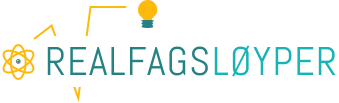 8.-10. trinnOppgaveHvilke regnestykker har samme svar? / Hvilke divisjoner har samme kvotient?Begrunn svaret ditt.A	3145 : 37	B	31,45 : 3,7	C	3,145 : 0,37	D	314,5 : 3,7	E	31450 : 370OrganiseringHar du anledning til å velge ut noen elever som du observerer en og en, vil det være en fordel. 
Det er tilstrekkelig med 4-6 elever.Er det vanskelig å få til, kan du presentere oppgaven for ei gruppe eller for hele klassen.Ta med elevsvarene når dere skal gjennomføre økt D. GjennomføringLa elevene få oppgavene på et ark. Kopioriginal neste side. 

La elevene få denne instruksen til å begynne med:
Finn regnestykker som gir samme svar. 
Du skal ikke finne svarene, bare se på regnestykkene og sammenlikne dem.Når elevene har funnet regnestykker som passer sammen ber du dem forklare hvorfor de mener nettopp de regnestykkene gir samme svar. La elevene skrive begrunnelsen selv. Alternativt kan du selv notere elevenes begrunnelse eller ta lydopptak av forklaringen.Om elevene ikke har funnet alle regnestykkene som passer sammen, lar du det bare være med det uten å stille spørsmål ved om de kan finne flere regnestykker som passer.
A	3145 : 37	B	31,45 : 3,7	C	3,145 : 0,37	D	314,5 : 3,7	E	31450 : 370